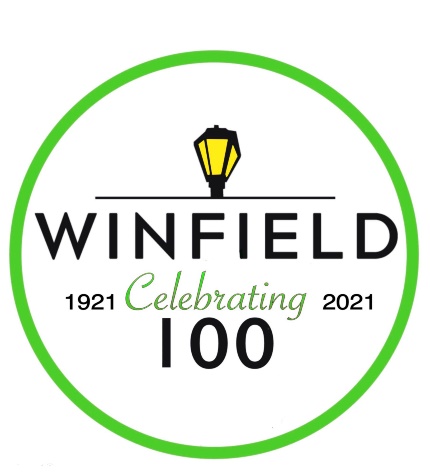 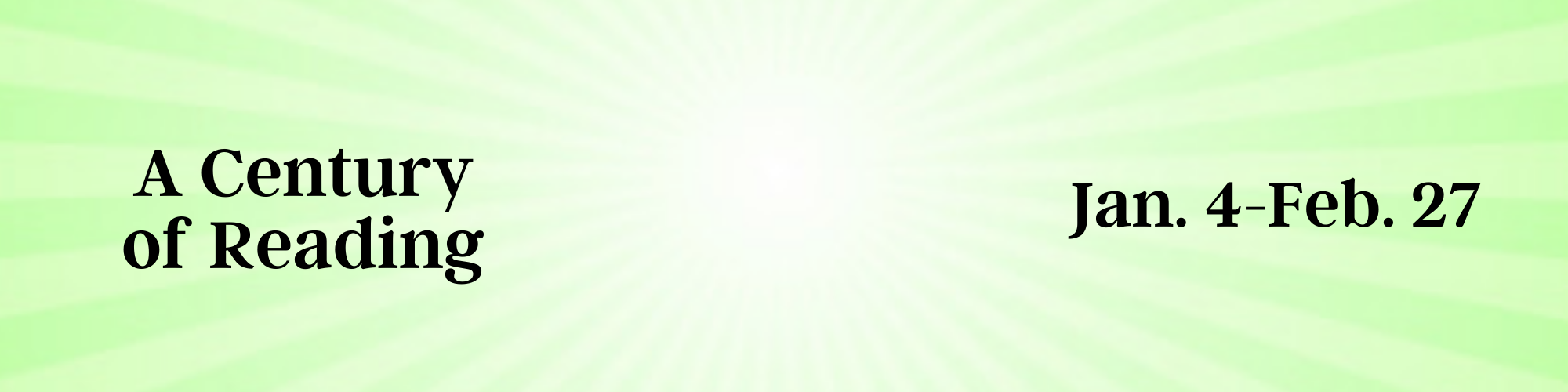 Type in the titles of six books read or virtual programs attended. Save this log and email it to dleardi@winfield.lib.il.us. You will be entered into the prize drawing. Prizes will be mailed to you.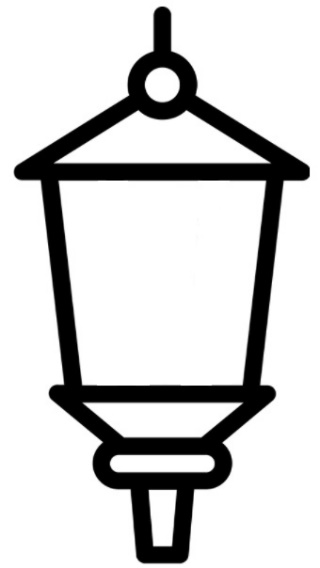  Sponsored by the Greater Winfield Chamber of Commerce